Perryfields Infant School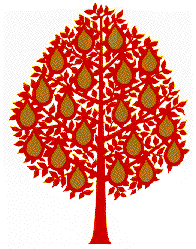 WhistleblowingPurposeUnder this Code of Conduct,you should report anyconcerns you have aboutpossible malpractice withinthe school. Malpractice mayinclude:• possible corruption;• dangerousprocedures riskinghealth and safety;• abuse of staff orpupils;• evasion of statutoryresponsibilities;• damage to theenvironment;• other unethical orimproper conduct.********************************The whistle-blowingprocedure:encourages you to feelconfident in raising concernsand to question and actupon those concerns;provides avenues for you toraise concerns, and thenreceive feedback on anyaction taken;ensures that you receive aresponse to your concernsand that you are madeaware of how to pursuethem if you are not satisfiedwith the response;reassures you that you willbe protected from possiblereprisals or victimisation aslong as you have areasonable belief that youhave made any disclosure ingood faith.Principles• The Governing Bodyassure staff that theyrecognise their rightto raise concerns;and that they arecommitted to dealingfirmly with any formof victimisation,harassment orreprisal at work;·• they will offersupport to anemployee who hasraised a concern inaccordance with theprocedure;·• employees have aright and a duty toraise concerns whenthey have areasonable beliefthat malpractice maybe occurring or haveoccurred;·• whenever possiblethe Governing Bodywill protect theidentify of anymember of staff whoraises a concern;·• Governing Bodystresses that anyonewho raises concernsmust do so in goodfaith.The procedure sets out·• how the GoverningBody will respond;·• how the matter canbe taken further;·• how the procedurewill be monitored;·• who hasresponsibility forimplementing theprocedure.How to raise the matterInitiallyConcerns should normally beraised initially with anappropriate level of linemanagement. However ifyou feel that this isinappropriate they maycontact:·• your Headteacher orChair of Governors• the County Council'sComplaints Officer;·• Human Resources.**********************************The "whistle-blowingprocedure" can be obtainedfrom the Code of Conduct Policy.The responsibility forensuring that the schooladheres to an appropriateCode of Conduct rests withthe Governing Body and headteacher.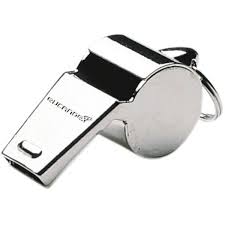 